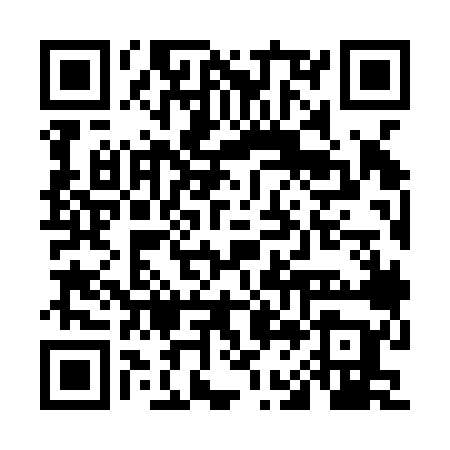 Ramadan times for Jerzykowice Male, PolandMon 11 Mar 2024 - Wed 10 Apr 2024High Latitude Method: Angle Based RulePrayer Calculation Method: Muslim World LeagueAsar Calculation Method: HanafiPrayer times provided by https://www.salahtimes.comDateDayFajrSuhurSunriseDhuhrAsrIftarMaghribIsha11Mon4:284:286:1712:053:595:545:547:3612Tue4:254:256:1412:044:015:555:557:3813Wed4:234:236:1212:044:025:575:577:4014Thu4:214:216:1012:044:045:595:597:4115Fri4:184:186:0812:044:056:006:007:4316Sat4:164:166:0612:034:066:026:027:4517Sun4:134:136:0312:034:076:036:037:4718Mon4:114:116:0112:034:096:056:057:4919Tue4:094:095:5912:024:106:076:077:5120Wed4:064:065:5712:024:116:086:087:5221Thu4:044:045:5512:024:136:106:107:5422Fri4:014:015:5212:014:146:126:127:5623Sat3:593:595:5012:014:156:136:137:5824Sun3:563:565:4812:014:166:156:158:0025Mon3:533:535:4612:014:186:166:168:0226Tue3:513:515:4412:004:196:186:188:0427Wed3:483:485:4112:004:206:206:208:0628Thu3:463:465:3912:004:216:216:218:0829Fri3:433:435:3711:594:226:236:238:1030Sat3:403:405:3511:594:246:246:248:1231Sun4:384:386:3312:595:257:267:269:141Mon4:354:356:3012:585:267:287:289:162Tue4:324:326:2812:585:277:297:299:183Wed4:304:306:2612:585:287:317:319:204Thu4:274:276:2412:585:297:327:329:225Fri4:244:246:2212:575:317:347:349:246Sat4:214:216:1912:575:327:367:369:267Sun4:194:196:1712:575:337:377:379:288Mon4:164:166:1512:565:347:397:399:319Tue4:134:136:1312:565:357:407:409:3310Wed4:104:106:1112:565:367:427:429:35